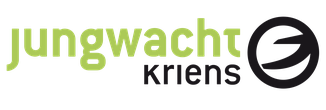 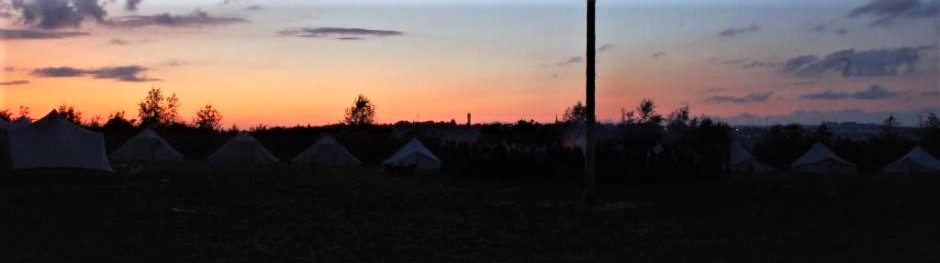 Hast du Lust, drei erlebnisreiche Tage in der Natur zu verbringen, im Zelt zu übernachten, auf dem Feuer zu kochen, großartige Spiele zu spielen, zu wandern und gemütlich Zeit am Lagerfeuer zu verbringen? Dann komm mit uns ins Pfingstlager 2024, auch wenn du nicht in der Jungwacht Kriens bist oder noch keine Lagererfahrung hast. Das Pfingstlager ist die perfekte Chance für dich, drei Tage lang Lagerluft zu schnuppern und gibt dir einen guten Eindruck auf das Zeltlager im Sommer 2024.Das diesjährige Pfingstlager wird von den Hilfsleitern mit der Unterstützung von erfahrenen Leitern geplant. Es gibt den Hilfsleitern die Chance, viele neue Erfahrungen und Einblicke in das Leiten von Lagern zu sammeln.Hast du Interesse, oder noch offene Fragen? Dann melde dich doch bei:dylan.leandro@outlook.com 079 719 05 27Zumhofweg 126010 KriensWir freuen uns auf dich!---------------------------------------------------------------------------------------------------------AnmeldeformularVorname: ______________________	Nachname: ____________________Adresse: _______________________	Geb. Datum: ___________________PLZ/ Ort: _______________________	Telefonnummer: ________________AHV-Nummer: __________________________E-Mail-Adresse: _________________________Unterschrift der Erziehungsberechtigten: ________________________________